ΟΙ ΠΡΟΕΔΡΟΙ ΤΗΣ ΚΥΠΡΙΑΚΗΣ ΔΗΜΟΚΡΑΤΙΑΣΜΕΧΡΙ ΤΟ 2018Ο Αρχιεπίσκοπος ΜακάριοςΓεννήθηκε στο χωριό Παναγιά της επαρχίας Πάφου στην Κύπρο, στις 13 Αυγούστου 1913. Το κοσμικό του όνομα ήταν Μιχαήλ Χριστοδούλου Μούσκος.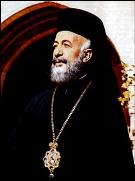 Το 1942 αποφοίτησε από την Θεολογική Σχολή στο Πανεπιστήμιο Αθηνών και χειροτονήθηκε ιερέας στην Κύπρο. Το 1948 του προσφέρθηκε υποτροφία από το Παγκόσμιο Συμβούλιο Εκκλησιών και ξεκίνησε σπουδές στο Πανεπιστήμιο της Βοστώνης, στη Μασσαχουσέτη των Η.Π.Α. Το 1948 εξελέγη Επίσκοπος Κιτίου  και επέστρεψε στην Κύπρο.Ο Μακάριος ήταν αρχιεπίσκοπος της αυτοκέφαλης ορθόδοξης εκκλησίας της Κύπρου από το 1950 μέχρι το θάνατό του.Οι σχέσεις του με τις αρχές του Ηνωμένου Βασιλείου που διοικούσαν την Κύπρο δεν ήταν καθόλου καλές. Ήταν ενθέρμος υποστηρικτής της Ένωσης με την Ελλάδα. Ήταν πολιτικός αρχηγός της Ε.Ο.Κ.Α το 1955. Εξορίζεται από το αποικιακό καθεστώς στις Σεϋχέλλες μέχρι τις 17 Απριλίου 1957. Από τον Ιούλιο του 1957 ο Μακάριος, άρχισε να εγκαταλείπει τον ενωτικό αγώνα και να επιδιώκει την Ανεξαρτησία της Κύπρου, η οποία ανακηρύχθηκε το 1960.Ήταν ο πρώτος πρόεδρος της Κυπριακής Δημορατίας από το 1960 μέχρι το θάνατό του.Πέθανε στις 3 Αυγούστου το 1977. 	 Σπύρος ΚυπριανούΓεννήθηκε   στην   Λεμεσό  στις  28  Οκτωβρίου  το 1932 .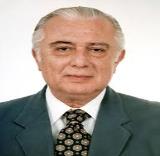 Σπούδασε  οικονομικές  και εμπορικές  επιστήμες  στο  City  of  London  College  και  νομική  στο  Gray’s  Inn,  απ’ όπου  έλαβε  πτυχίο  νομικής  το  1954.Ως  φοιτητής  στο Λονδίνο  υπήρξε  εκ  των ιδρυτών  της  Εθνικής  Φοιτητική  Ένωσης  Κυπρίων  Αγγλίας  (ΕΦΕΚΑ).Διετέλεσε  υπουργός  Δικαιοσύνης  και  λίγες  μέρες  αργότερα  Υπουργός   Εξωτερικών, με  την  Ανεξαρτησία  της  Κύπρου  το 1960.Στις  12 Μαΐου  1976  ίδρυσε  υο  Δημοκρατικό  Κόμμα   (ΔΗΚΟ).Με  τον  θάνατο  του Μακαρίου  ανέλαβε  σύμφωνα   με  το  σύνταγμα  προεδρεύων  της  Δημοκρατίας  και ένα  μήνα  μετά  στις  3 Σεπτεμβρίου  το  1977  εκλέχτηκε  ομόφωνα  πρόεδρος  της  Δημοκρατίας  για να  συμπληρώσει  τη  θητεία  του Μακαρίου. Το 1978  επανεξελέγη  αναγκαστικά  αφού  δεν  υπήρχε  άλλος  υποψήφιος, καθώς  και το  1983.Ο  Σπύρος  Κυπριανού  πέθανε  στις  12   του Μάρτη το 2002.Γιώργος  ΒασιλείουΟ  Γιώργος  Βασιλείου  γεννήθηκε  στην  Αμμόχωστο  στις  20  Μαΐου  1931.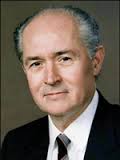 Τελείωσε  το   γυμνάσιο   στην  Κύπρο. Σπούδασε  στη  Γενεύη, Βιέννη  και  Βουδαπέστη. Είναι  κάτοχος  του τίτλου  του  Διδάκτορα  Οικονομικών  Επιστήμων.Κατήλθε  ως ανεξάρτητος  υποψήφιος  στις  προεδρικές  εκλογές  του το 1988  και  στις  21 Φεβρουαρίου   1988  εξελέγη  Πρόεδρος  της  Κυπριακής  Δημοκρατίας.Το  1998   ανέλαβε  ως  επικεφαλής της  Διαπραγματευτικής  Αντιπροσωπείας για την  ένταξη της  Κύπρου  στην  Ευρωπαϊκή  Ένωση. Για  το σπουδαίο  αυτό έργο, καθοριστικό  για  την  πορεία  της  ιστορίας  του νησιού, τον  Οκτώβριο  του  2002  του  απενεμήθη  ο  Μεγαλόσταυρος του  Τάγματος  Αξίας  της  Κυπριακής  Δημοκρατίας.Γλαύκος Κληρίδης Γεννήθηκε στη Λευκωσία στις 24 Απριλίου 1919.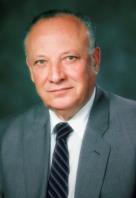  Σπούδασε στο Παγκύπριο  γυμνάσιο, στο kings collage και πήρε τον τίτλο L.L.B το 1948. Το 1951 αναγορεύτηκε  Barrister-at-Law στο Cray's Inn. Καθώς βρισκόταν στην Αγγλία, κατατάγηκε στον αγγλικό στρατό, για να υπηρετήσει τις ιδέες του, ενάντια στο φασισμό. Το 1942 το αεροπλάνο του κατατρίφθηκε στην Γερμανία και ο ίδιος συνελήφθη αιχμάλωτος. Με βασιλικό διάταγμα το όνομα του δημοσιεύθηκε στη <<London cazette>>για μια εξαίρετη υπηρεσία.Διετέλεσε πρόεδρος της δημοκρατίας του 1993-2003. Κατά τη διάρκεια της προεδρίας του η Κύπρος άκμασε σημαντικά. Βοήθησε σε μεγάλο βαθμό την είσοδο την Κύπρου στην Ευρωπαϊκή Ένωση.Ήταν σεβαστός από τους ηγέτες του κόσμου την περίοδο της προεδρίας του αλλά και σε τοπικό επίπεδο λόγω των επιτευγμάτων του.Πέθανε στης 15 Νοεμβρίου το 2013, σε ηλικία  95 ετών.Τάσσος ΠαπαδόπουλοςΓεννήθηκε στις 7 Ιανουαρίου το 1934 στη Λευκωσία.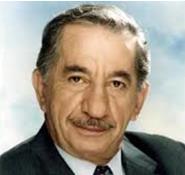 Σπούδασε νομικά στο king’s college στο Λονδίνο.Πήρε ενεργά μέρος στον απελευθερωτικό αγώνα της Ε.Ο.Κ.Α από διάφορα πόστα, ως τομεάρχης Λευκωσίας και αργότερα ως γενικός υπεύθυνος για όλη την Κύπρο της ΠΕΚΑ.Επί προεδρίας του, την 1 Μαΐου του 2004, η Κύπρος έγινε πλήρες μέλος της Ε.Ε.Πέθανε στις 12 Δεκεμβρίου 2008 μετά από μάχη με το καρκίνο .Η κηδεία του τελέστηκε στις 15 Δεκεμβρίου 2008 στην Εκκλησία της Αγίας Σοφίας στο Στρόβολο.Άγνωστοι σύλησαν τον τάφο του και έκλεψαν την σορό του από το νεκροταφείο της Κάτω Δευτεράς. Η σορός βρέθηκε στις 8 Μαρτίου από την αστυνομία. Επανενταφιάστηκε στις 12 Μαρτίου 2010. Δημήτρης Χριστόφιας Γεννήθηκε στις 29 Αυγούστου 1946 στην Κερύνεια.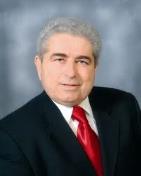  Σπούδασε στο Ινστιτούτο Κοινωνικών Επιστημών της Μόσχας. Είναι Διδάκτωρ ιστορικών επιστημών της Ακαδημίας Κοινωνικών επιστημών της Σοβιετικής Ένωσης. Εξελέγχτηκε βουλευτής Κερύνειας με το ΑΚΕΛ   Αριστερά  Νέες Δυνάμεις στις εκλογές 19ης Μαΐου 1991. Διετέλεσε Πρόεδρος της βουλής Αντιπροσώπων από 2001  2013. Διετέλεσε Πρόεδρος της Δημοκρατίας της Κύπρου από τις 28 Φεβρουαρίου 2008 μέχρι της 28 Φεβρουαρίου το 2013. Επίσης είναι πρώην γενικός γραμματέας του ΑΚΕΛ.Νίκος ΑναστασιάδηςΓεννήθηκε στο Πέρα Πεδί της επαρχίας της Λεμεσού στις 27 Σεπτεμβρίου το 1942.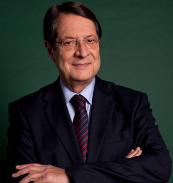 Σπούδασε νομικά στο Εθνικό και Καποδιστριακό Πανεπιστήμιο Αθηνών με μεταπτυχιακές σπουδές στο ναυτικό δίκαιο στο University College του Πανεπιστημίου του Λονδίνου.Έχει τιμηθεί μεταξύ άλλων με μετάλλια από τις κυβερνήσεις της Λαϊκής Δημοκρατίας της Κίνας, της Ομοσπονδιακής Δημοκρατίας της Γιουγκοσλαβίας, της Σλοβενίας, από το Γαλλικό Κοινοβούλιο, καθώς και από δήμους, πανεπιστήμια και οργανώσεις στην Κύπρο και στο εξωτερικό.Εξελέγη πρόεδρος από τις 24 Φεβρουαρίου 2013 έως το 2018.Συμμετέχει στα ανώτατα συλλογικά όργανα του Ευρωπαϊκού Λαϊκού Κόμματος, της Ευρωπαϊκής Δημοκρατικής Ένωσης και της Διεθνούς Δημοκρατικής Ένωσης. Είναι μέλος του Εθνικού Συμβουλίου από το 1995.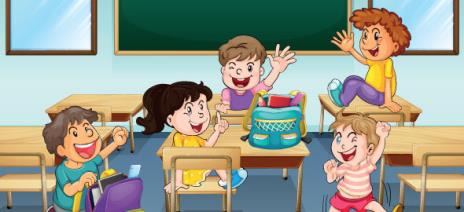 